Об утверждении формы предоставления сведений о техническом состоянии многоквартирных домов, находящихся на территории муниципального образования, необходимых для подготовки республиканской программы капитального ремонта общего имущества в многоквартирных домахВ соответствии со статьей 10 Закона Чувашской Республики от 30 июля 2013 года № 41 «О регулировании отдельных правоотношений в сфере организации проведения капитального ремонта общего имущества в многоквартирных домах, расположенных на территории Чувашской Республики» приказываю:1. Утвердить форму предоставления органами местного самоуправления в Чувашской Республике сведений о техническом состоянии многоквартирных домов, находящихся на территории муниципального образования, необходимых для подготовки республиканской программы капитального ремонта общего имущества в многоквартирных домах, согласно приложению к настоящему приказу.2. Заведующему сектором организационной работы и контроля разместить указанную в пункте 1 настоящего приказа форму предоставления сведений на официальном сайте на Портале органов власти Чувашской Республики в информационно-телекоммуникационной сети «Интернет».3. Контроль за исполнением приказа возложить на заместителя руководителя Государственной жилищной инспекции Чувашской Республики – главного государственного жилищного инспектора Чувашской Республики Миронову Е.В.4. Настоящий приказ вступает в силу через десять дней после дня его официального опубликования.Приложение к приказу Государственной жилищной инспекции Чувашской Республики от 27.06.2016 г. № 49-од(форма)Сведения о техническом состоянии многоквартирных домов, находящихся на территории муниципального образования, необходимые для подготовки республиканской программы капитального ремонта общего имущества в многоквартирных домахЧĂВАШ PЕСПУБЛИКИНПАТШАЛĂХ ÇУРТ-ЙĔРИНСПЕКЦИЙĔП Р И К А З27.06.2016    49-од №Шупашкар хули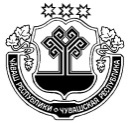 ГОСУДАРСТВЕННАЯ ЖИЛИЩНАЯ ИНСПЕКЦИЯ ЧУВАШСКОЙ РЕСПУБЛИКИП Р И К А З27.06.2016  №  49-одг.ЧебоксарыРуководитель – главный государственный жилищный инспектор Чувашской Республики В.В. Кочетков №п/пАдресГодпостройкиРанее проведенные работы капитального характера (год, виды работ)Физический износ МКД, %Физический  износ конструкций, элементов, систем инженерного оборудования, %Физический  износ конструкций, элементов, систем инженерного оборудования, %Физический  износ конструкций, элементов, систем инженерного оборудования, %Физический  износ конструкций, элементов, систем инженерного оборудования, %Физический  износ конструкций, элементов, систем инженерного оборудования, %Физический  износ конструкций, элементов, систем инженерного оборудования, %Физический  износ конструкций, элементов, систем инженерного оборудования, %Физический  износ конструкций, элементов, систем инженерного оборудования, %Физический  износ конструкций, элементов, систем инженерного оборудования, %Физический  износ конструкций, элементов, систем инженерного оборудования, %Физический  износ конструкций, элементов, систем инженерного оборудования, %Примечания, рекомендации, предложения№п/пАдресГодпостройкиРанее проведенные работы капитального характера (год, виды работ)Физический износ МКД, %Внутридомовые инженерные сетиВнутридомовые инженерные сетиВнутридомовые инженерные сетиВнутридомовые инженерные сетиВнутридомовые инженерные сетиЛифтовое оборудование и лифтовые шахтыКрышаПодвальные помещенияФасадОбщедомовые приборы учета и узел управления и регулирования потребления коммунальных ресурсовФундаментыПримечания, рекомендации, предложения№п/пАдресГодпостройкиРанее проведенные работы капитального характера (год, виды работ)Физический износ МКД, %ЭлектроснабжениеТеплоснабжениеГазоснабжениеВодоснабжениеВодоотведениеЛифтовое оборудование и лифтовые шахтыКрышаПодвальные помещенияФасадОбщедомовые приборы учета и узел управления и регулирования потребления коммунальных ресурсовФундаментыПримечания, рекомендации, предложения1234567891011121314151617Глава администрации муниципального образования (заместитель главы администрации муниципального образования)(должность)(подпись)(Ф.И.О.)М.П.Лицо, ответственное за подготовку сведений(должность)(подпись)(Ф.И.О.)Контактный телефон____________________________Электронный адрес(дата составления документа)